SPEISEPLAN vom 3.10.- 7.10.2016Gemüsebrühe mit BackerbsenKärntner Ritschert mit Schinken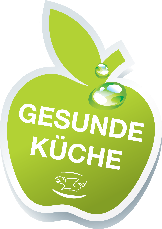 Dazu: DinkelbaguetteBroccolicremesuppe mit SafranTopfenspätzle mitApfelmusSpinatcremesuppeKaspressknödel mit SauerkrautMelonenblüte mit DipNudelsuppePutenpfanne mit Gemüseund CouscousDazu: grünen SalatFittatensuppeVollkornnudel mit Tomatensoßeund gemischtem Salat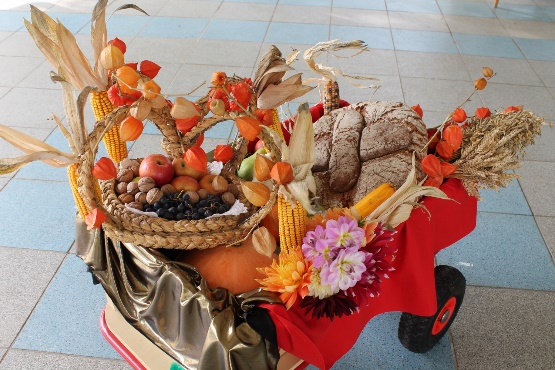 Informationen über Allergene in den zubereiteten Speisen bekommen sie                 in der Küche des Kindergartens